You will need 3 sheets of letter paper (21.6 cm by 27.9 cm), 
scissors, and tape.1. Construct two cylinders.Use one sheet of paper. Roll it 
lengthwise and tape it to make the curved surface of a cylinder.
Trace the ends of the cylinder to 
make circles and tape them to 
close your cylinder.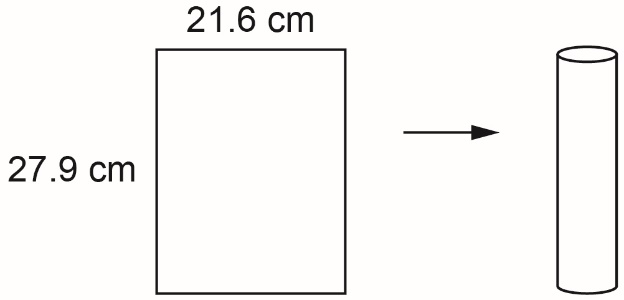 Use one sheet of paper. Roll it 
widthwise and tape it to make the curved surface of a cylinder.
Trace the ends of the cylinder to 
make circles and tape them to 
close your second cylinder.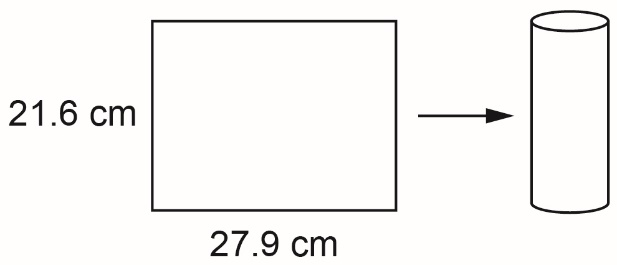 2. Predict which cylinder will have the greater surface area.3. Determine the surface area of each of your cylinders.     Use 3.14 as an approximation for .     Which one has the greater surface area? Why?